【１】ファイルを開く方法①ファイルを右クリック→編集で開く（ペイントが起動）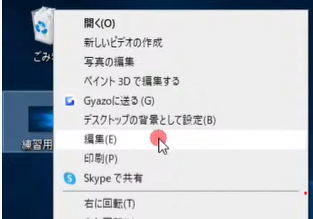 ②ソフトを起動してファイルを開く（スタート→ペイント→ファイル→開く）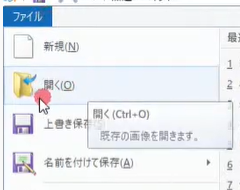 【２】ペイント①ペイントのツールを使用して修正する（元に戻す＝Ctrl＋Z）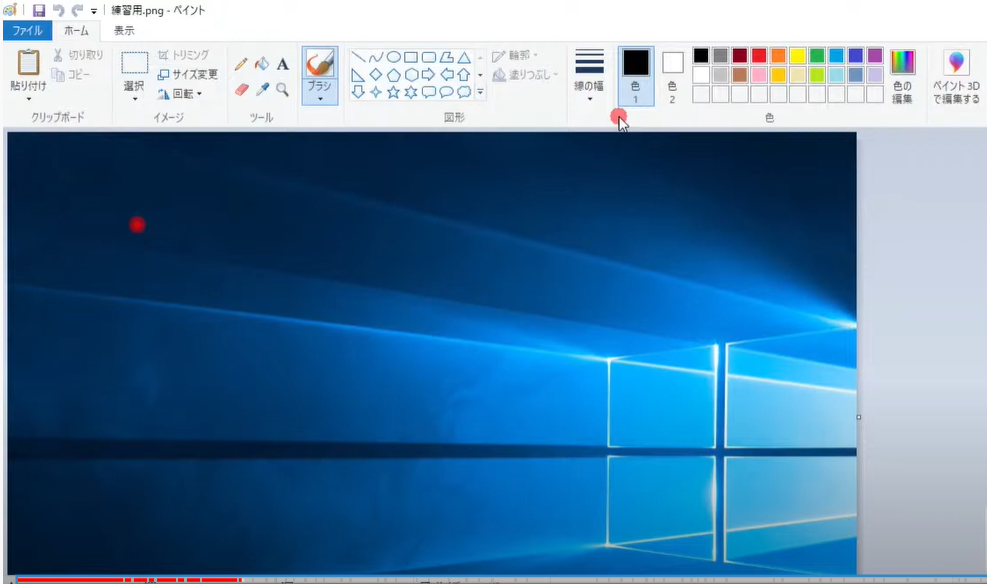 【３】Googleドライブのファイルの共有https://drive.google.com/file/d/1EDizKdWn7ANeDRPmFZ6N42oBvtmAh9iu/view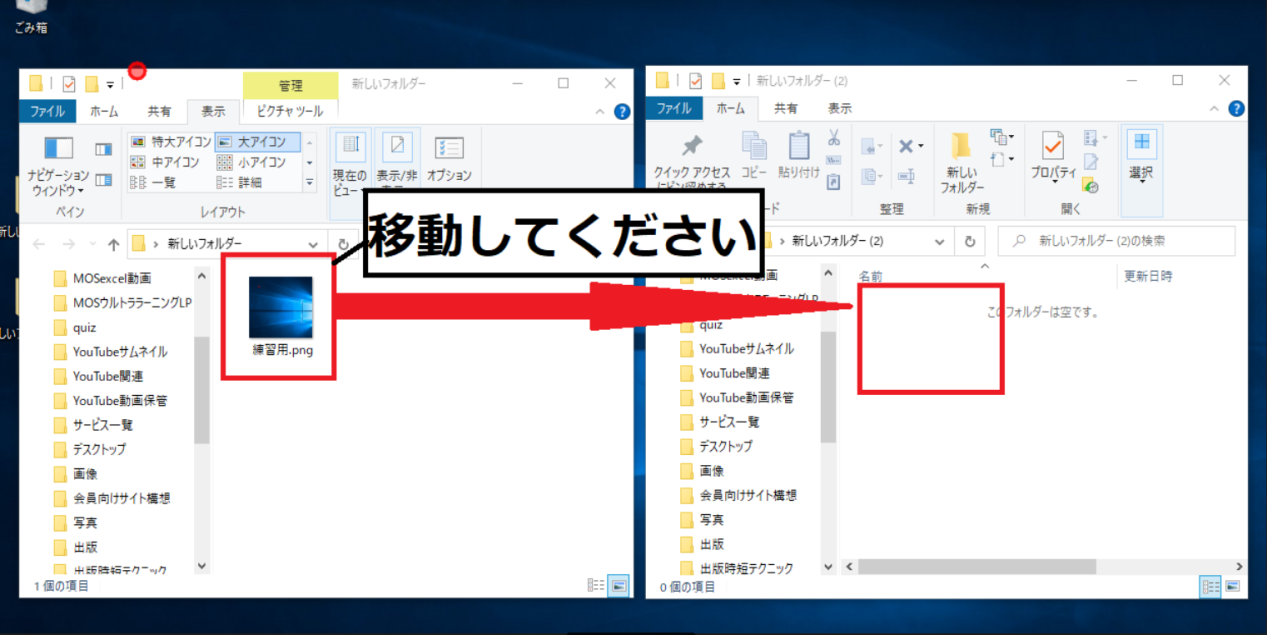 【４】メールの送受信①プロバイダのメール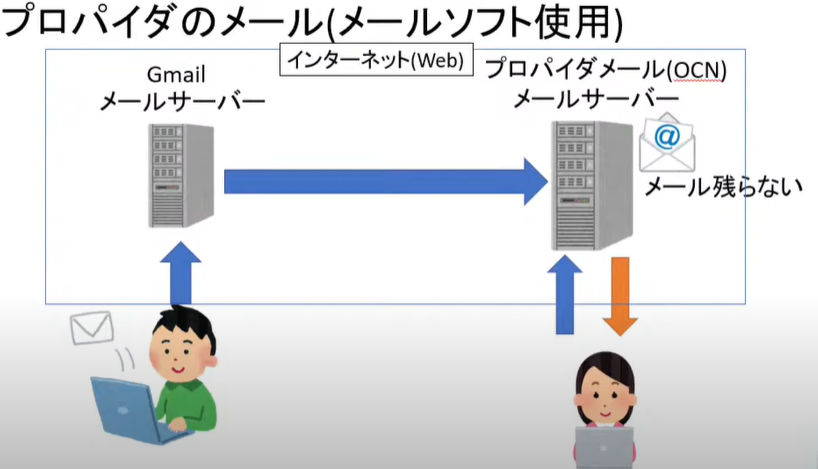 ②Webメール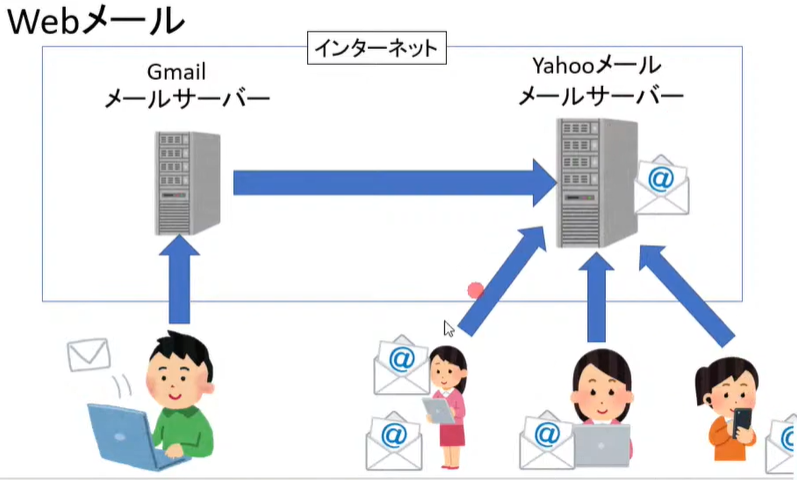 